Publicado en Mollerussa (Lleida) el 12/12/2016 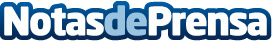 Los 5 productos más vendidos en Sabority.comEncontrar productos delicatessen, de proximidad y ecológicos pude ser una tarea compleja: localizar la tienda, asegurarse de encontrar productos de calidad y encontrarlo todo en la misma web. Por eso, Sabority.com presenta los 5 productos más buscados y vendidos del e-commerce especializado en gastronomía mediterráneaDatos de contacto:David Garsaball Majoral609 85 55 41Nota de prensa publicada en: https://www.notasdeprensa.es/los-5-productos-mas-vendidos-en-sabority-com_1 Categorias: Nacional Telecomunicaciones Gastronomía Entretenimiento Emprendedores Restauración http://www.notasdeprensa.es